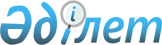 Об определении условий бюджетного кредитования по программе "Кредитование дочерних организаций АО "НУХ Каз Агро" для финансирования малого и среднего бизнеса и микрокредитования сельского населения"
					
			Утративший силу
			
			
		
					Постановление акимата Павлодарской области от 4 июня 2009 года N 121/9. Зарегистрировано Департаментом юстиции Павлодарской области 12 июня 2009 года N 3138. Утратило силу постановлением акимата Павлодарской области от 21 октября 2013 года N 369/12      Сноска. Утратило силу постановлением акимата Павлодарской области от 21.10.2013 N 369/12.

      В соответствии со статьей 180 Бюджетного кодекса Республики Казахстан, подпунктом 4) пункта 1 статьи 27 Закона Республики Казахстан от 23 января 2001 года "О местном государственном управлении и самоуправлении в Республике Казахстан", пунктом 543 Правил исполнения бюджета и его кассового обслуживания, утвержденных постановлением Правительства Республики Казахстан от 26 февраля 2009 года N 220, акимат области ПОСТАНОВЛЯЕТ: 



      1. Определить следующие условия предоставления бюджетных кредитов по программе "Кредитование дочерних организаций АО "НУХ "Каз Агро" для финансирования малого и среднего бизнеса и микрокредитования сельского населения": 

      цель предоставления – финансовая поддержка субъектов малого и среднего предпринимательства на селе, обеспечение сельского населения микрокредитованием; 

      размер кредита – 100 млн. тенге; 

      валюта кредита – тенге; 

      срок предоставления кредита – до 5 лет; 

      период освоения кредита – по 31 декабря 2009 года; 

      для конечного заемщика фиксированная ставка вознаграждения в размере не более 10,5 % годовых, из них за предоставленные бюджетные средства в качестве кредитных – 1 % годовых, подлежащих перечислению в пользу бюджета; 

      минимальная сумма выделения кредитных средств на одного конечного заемщика – 300 (триста) месячных расчетных показателей, максимальная сумма – 8000 (восемь тысяч) месячных расчетных показателей. 



      2. Настоящее постановление вводится в действие по истечении десяти календарных дней после дня его первого официального опубликования. 



      3. Контроль за выполнением данного постановления возложить на заместителя акима области Закарьянова Т.К.       Аким области                               Б. Сагинтаев 
					© 2012. РГП на ПХВ «Институт законодательства и правовой информации Республики Казахстан» Министерства юстиции Республики Казахстан
				